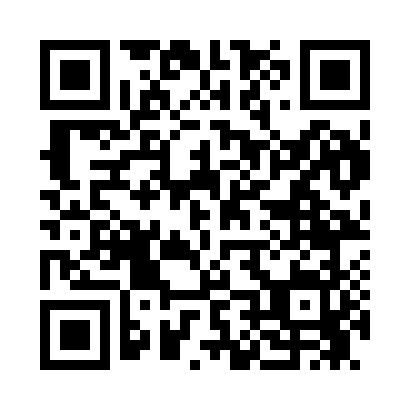 Prayer times for Gemmell, Minnesota, USAMon 1 Jul 2024 - Wed 31 Jul 2024High Latitude Method: Angle Based RulePrayer Calculation Method: Islamic Society of North AmericaAsar Calculation Method: ShafiPrayer times provided by https://www.salahtimes.comDateDayFajrSunriseDhuhrAsrMaghribIsha1Mon3:215:221:215:359:1911:202Tue3:215:221:215:359:1911:203Wed3:225:231:215:359:1911:204Thu3:225:241:215:359:1811:205Fri3:235:241:215:359:1811:196Sat3:235:251:215:359:1711:197Sun3:245:261:225:359:1711:198Mon3:245:271:225:359:1611:199Tue3:255:281:225:359:1611:1910Wed3:255:291:225:359:1511:1811Thu3:265:301:225:359:1411:1812Fri3:265:311:225:359:1411:1813Sat3:275:321:225:359:1311:1714Sun3:285:331:225:349:1211:1615Mon3:305:341:235:349:1111:1416Tue3:325:351:235:349:1011:1317Wed3:345:361:235:349:0911:1118Thu3:355:371:235:339:0811:0919Fri3:375:381:235:339:0711:0720Sat3:395:391:235:339:0611:0521Sun3:415:401:235:339:0511:0322Mon3:435:411:235:329:0411:0223Tue3:455:421:235:329:0311:0024Wed3:475:441:235:319:0210:5825Thu3:505:451:235:319:0110:5526Fri3:525:461:235:318:5910:5327Sat3:545:471:235:308:5810:5128Sun3:565:491:235:308:5710:4929Mon3:585:501:235:298:5510:4730Tue4:005:511:235:288:5410:4531Wed4:025:521:235:288:5310:43